TECWELD Peter Polakul. Emerald 21/3/6 41-943 Piekary SlaskieSvejse Spray SPAWMIX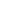 Version: 6.00	Udgivelsesdato:	2005/01/05Opdateret:	2017/05/31Sikkerhedsdatablad(Base: EU Kommissionens forordning 2015/830 af 28. maj 2015. om ændring af forordning ( EF) nr 1907/2006 (REACH)PUNKT 1: Identifikation af stoffet / blandingen og selskab1.1 produktaf	fremstillingsprøjt SPAWMIXHandelsnavn:..1.2 Relevante identificerede anvendelser for stoffet eller blandingen samt anvendelser, derfrarådesidentificeret anvendelse:anvendes til at beskytte brænderen dyse, værktøjer og overfladen af arbejdsemnet før fjer splinter af metal under svejsning teknikker elektriskeanvendelserikke anvendeligfrarådes:...1.3 Nærmere oplysninger om leverandøren af sikkerhedsdatabladetLeverandør:adresse:telefonnummer:fax:e-mail:TECWELD Peter Polakul. Emerald 21/3/641-943 Piekary SlaskieplanteproduktionUl. Cross 3, 41-909 Bytom+48 (32) 386-94-28 +48 (32info@tecweld.pl1.4. Emergency telefonnummer998 eller 112, eller det nærmeste lokale afdeling af PSP. Toksikologiske oplysninger i Storbritannien: 042/631 47 24 (. I timen 7-15 th).PUNKT 2: Fareidentifikation2.1. Klassificering af stoffet eller blandingen.Klassificering i henhold til forordning (EF) 1272/2008 [CLP]farer Generelt:Ikke relevant.Sundhedsfarer:Ikke relevant.Farlige egenskaber:Flam. Aerosol 1, H222miljøfare:Ikke relevant.Yderligere oplysninger.Fuld tekst: se. 16. afsnit2.2. MærkningselementerPiktogrammer: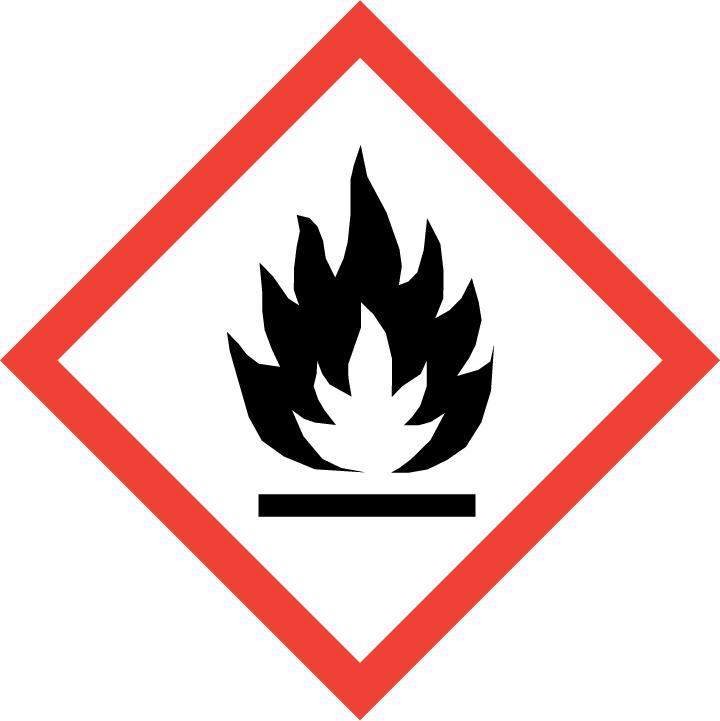 Signalord:	Fare:  Yderst brandfarlig aerosol. Trykbeholder Varme eksplosiv.Præventiv: Store langt fra varme, varmt tion af overflader, gnister, åben ild og andre kilder tænding. Rygning forbudt. Spray ikke mod åben ild eller andre antændelseskilder. Beholderen af trykket. Må ikke punkteres eller brændes, heller ikke efter brug. Beskyttes mod sollys. Ikke udsættes for temperaturer over 50 ° C / 122 ° F Tid beskytte barnet. Brug kun udendørs eller i et godt ventileret område. Ikke inhalere gas / tåge / damp / spray. Indholdet / beholderen til en autoriseret enhed for vedtagelse af affald i overensstemmelse med lokale / regionale / nationale I / internationale bestemmelser.2.3. Andre farerOpfylder ikke kriterierne for PBT eller vPvB i henhold til bilag XIII til forordning (EF) nr 1907/2006.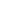 PUNKT 3: Sammensætning af / oplysning om indholdsstoffer3.1. StofferIkke relevant3.2. Blandingerbestående afbutan; CAS: 106-97-8; EF: 203-448-7; Indeks: 601-004-00-0; REACH registreringsnummer: Note 1; Indhold: 50-68%;Klassifikation: Flam. Gas 1, H220, Presse Gas, Bemærk C, UPropan; CAS: 74-98-6; EF: 200-827-9; Indeks: 601-003-00-5; REACH registreringsnummer: Note 1; Indhold: 16-34%;Klassifikation: Flam. Gas. 1, H220, Presse. Gas U BemærkBemærk 1: Stof undtaget fra registrering på grundlag af bilag V til forordning (EF) nr 1907/2006 (REACH)Bemærk C: Nogle organiske stoffer ± markedsføres i form af en specifik isomer eller i form af flere isomerer, i dette tilfælde leverandør must på etiketten, om et bestemt stof er en specifik isomer eller blanding af isomerer. Bemærk D: gasser under tryk, flydende.Yderligere oplysninger: Denfulde ordlyd af faresætninger i afsnit 16.PUNKT 4: First4.1.Beskrivelse af førstehjælpsforanstaltningerGenerelt. Flyt offeret bevidst, ubevidst beløb fra eksponering, giver fred, beskytte Æ fra tab varme. Hvis offeret er kvalme eller opkastning, placere den i en position półsiedz tand; når det er bevidstløs sikker position.Hvis nogen symptomer er til stede for at yde lægehjælp.Żnienie irritation på grund af indånding (inhalation). tage offer fra eksponering, giver adgang frisk luft,afslapning.varme  Hvis lidelsen varer ved, skal der søges lægehjælp.Kvælning halshugning. vaske munden med vand. I tvivlstilfælde søge læge.Ska Zeni hud. I tilfælde af irritation skyl irritation sted strøm vand og vask sæbe. Hvis hudirritation fortsætter, skal der søges lægehjælp.Ska Zeni øjne. vaske øje / øjne vand cirka 15 minutter. undgå stærk strøm af vand mod risikoen for beskadigelse af hornhinden. beskytter Æ ikke-irriterede øjne. Fjern kontaktlinser. Hvis irritationen varer ved, skal du kontakte din øjenlæge.4.2. Både akutte og forsinkede źnione symptomer og virkningerIndåndingaerosolspray kan forårsage irritation af luftvejene. Dampe kan medføre irritation af luftvejene, hovedpine, svimmelhed, jeg ępienie, svaghed, kvalme, opkastning, luftvejslidelser; eksponering for damp ved en høj koncentration kan forårsage depression af centralnervesystemet; forårsager døsighed, svækket bevidsthed; kan opleve respiratorisk lammelse og død.Forurening af huden, i tilfælde af misbrug, kan forårsage rødme, kløe, smerter, blærer kan forekomme ±.Øjenkontakt forårsager irritation, brændende, smerter, rødme af bindehinden.Forurening med indtagelse forårsager halsbetændelse, mavesmerter, intetsigende SCI opkastning og generelle symptomer som eksponering af indånding.4.3 Angivelse af om øjeblikkelig lægehjælp og særlig adfærd nødvendig Ingen data.PUNKT 5: BRANDBEKÆMPELSE5.1slukningsmidler:Passende Carbondioxid (CO2),tør slukningsmidler, skum, spray vand.Uegnede slukningsmidler: Fuld stråle Vand - risikoen for spredning varme.5.2 fare af stoffet eller blandingenFarlige forbrændingsprodukter: I tilfælde af brand kan frigive selv carbonmonoxid.Ved opvarmning til over 50C°  dåser kan sprænges med stor fart over deres trykstyrke. Der er risiko for skade skår af metal, samt forgiftninger og nedbrydningsprodukter af forbrændingen kan indholdet. Ved forbrænding af carbonoxider dannes.I tilfælde af at bryde forseglingen af drivgassen: propan danner eksplosive blandinger med luft, dampe er tungere end luft og er kriminel på jorden.5.3 Anvisninger for brandmandskabCool opvarmede dåser ved sprøjtning vand. I tilfælde af brand i eller tilstødende de ware produkter, kan straks at fjerne en til et sikkert sted væk fra påvirkning af høje temperaturer, hvis det er nødvendigt, køles med koldt vand.Specielt beskyttelsesudstyr for brandmænd: Fuld beskyttelsesbeklædning, isolere kameraet begrænsende respiratoriskYderligere information: Standard procedure, der omfatter kemikalier. Må ikke komme i slukningsvand i kloakafløb, overfladevand og grundvand. Zab Rac separat kontamineret slukningsvand. Brandrester og kontamineret brandslukningsvand skal bortskaffes i henhold til lokale regler.PUNKT 6: Forholdsregler frigivelse 6.1Personlige sikkerhedsforanstaltninger, personlige værnemidler og nødprocedurer6.1.1. For folk urimeligt żących redningsmandskabBær personlige værnemidler (se sektion 8). Fjern alle mulige antændelseskilder (Æ slukke ilden, annoncere rygning og gnister værktøjer), for at beskytte mod varme dåser, sikker tilstrækkelig ventilation. Annoncer behovet for at evakuere området.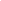 6.1.2. For folk GØR tion af støtteIngen yderligere særlige ordinere.6.2 Miljøbeskyttelsesforanstaltningerbør tage passende skridt til at forhindre spredning af miljøet. Undgå at produktet kommer grundvand, reservoirer, vandveje og spildevand alizacji.6.3 Metoder og materialer til opsamling og oprensningI tilfælde af spild med diger. Indsamle inerte materialer adsorberende materiale (sand, jord, diatoméjord). Det opsamlede materiale behandles som affald. Brug gnistfrit værktøj. Må ikke skylles med vand.6.4. Henvisning til andre punkterSe punkt 8 og 13.PUNKT 7: Håndtering og blandinger og opbevaring 7.1 Forholdsregler for sikker håndteringUndgå at indånde dampe, tåge spray, som kan skabe et produkt. Anvende passende generel ventilation og lokal Å.Information brand og eksplosion: Brug ikke nærheden af åben ild, varme og antændelseskilder. Forholdsregler mod elektrostatiske udladninger. Ground det udstyr, der er tangential SC produkt. Beskyt mod overophedning, må du ikke sprøjte på åben ild. Der må ikke ryges under brugen af produktet.7.2 Betingelser for sikker opbevaring, herunder information om enhver uforenelighedHoldes som brandfarlige materialer ved de relevante przepisó førnævnte lagerrum godt ventileret, med en maksimal temperatur. 50C,°  ikke er udsat for direkte sollys og væk fra brandkilder, gnister og høje temperaturer . Tere er ikke på bladet ikke ryge, bruge åben ild og gnister værktøjer. Bruges tilstrækkelig ventilation.Må ikke opbevares sammen med mad. Må ikke opbevares sammen med oxiderende og selvantændelige stoffer.7.3 Særlige anvendelse (r) co ńcoweIngen data til rådighed.PUNKT 8: Eksponeringskontrol / personlige værnemidler8.1. Kontrolparametrearbejds- og socialpolitik i 29.11.2002 på maksimalt tilladelige koncentration og intensitet af skadelige faktorer i arbejdsmiljøet (lovtidende 2002 nr 217, punkt 1833;. ændringsretsakter lovtidende 2005 nr 212, punkt 1769 2005/11/12, EFT 2007. nr 161 element. 1142 2007/09/21, EFT 2010 nr 141, element. 950 2010.08.21, EFT 2011 nr 274, element. 1621 2012.01.05, EFT 2014 nr 0 pos. 817 2014/09/24 ).Oplysninger om overvågningsprocedurer:PN-Z-04.252-1: 1997 Luft renhed beskyttelse. Forskning indhold med flydende gas. Bestemmelse af propan og b utanu arbejdsstationer ved hjælp af gaskromatografi.Regulering af ministeren for sundhed af 2. februar 2011. om prøver og målinger af sundhedsfare faktorer i	arbejdsmiljøet.(Lovtidende nr 73, post. 166).8.2 Eksponeringskontrol8.2.1 Egnede foranstaltninger til eksponeringskontrolGenerel ventilation og / eller lokal installation strygere, afskårne.8.2.2 Individuelle beskyttelsesforanstaltninger, herunder personlige værnemidlerGenerelt råd:Ingen særlige krav.Beskyttelse af øjne:Beskyttelsesbriller.HudværnArbejdetøjBeskyttelsehænder:Beskyttelseshandsker.Åndedrætsværn:Ikke bestemt.Farer:Ikke angivet.Brugt personlige værnemidler bør overholde forordningen af ministeren for økonomi af 21. december 2005. om væsentlige krav til personlige værnemidler. (Lovtidende nr 259, punkt. 2 173).8.2.3 eksponering af miljøetUndgå at indtaste jord, kloakker, vandløb.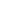 PUNKT9:Fysisk-kemiske egenskaber9.1 Oplysninger om grundlæggende fysiske og kemiske egenskaberUdseende: aerosol, en klar gullig væskeLugt:Lugttærskel: ingen tilgængelige data ępnychpH: ikke anvendeligSmeltepunkt / frysepunkt på ca. -20 ° CKogepunkt og kogepunktsinterval når indholdet af beholderen -42ºC (propan), -0,5ºC (butan)Smeltepunkt: når indholdet af beholderen> -104ºC (propan),> -40 ° C (butan)Fordampningshastighed: ukendt(fast stof gas): ikke specificeretøvre / nedre grænse brændbarhed KOMPONENTER eller øvre / nedre eksplosionsgrænse til:en,når indholdet af beholderen	propan	øvre eksplosionsgrænse til: en 10 vol% afnedre eksplosionsgrænse på 2,2% efter volumen afbutan,	den øvre eksplosionsgrænse til: a 8. 4% af volumenet af dennedre eksplosionsgrænse på 1,8% volk) damptryk: unknown(20 ° C) 3,5 bar indre tryk i beholderen(50 ° C) 6,0 bar indre tryk i beholderenDampmassefyldeRelativdensitet utilgængeligefter afdampning af drivmidlet ca. 0,930g / vand:.cm3 ved 20 ° Ci  Praktisk talt uopløseligi andre opløsningsmidler alifatiske carbonhydrider, ethanoln-octanol / vand ingen danyc hSmeltepunkt:> 450 ° C (propan)> 410ºC (butan)dekomponeringstemperaturen: ikke specificeretviskositet: om 50mPas ved 20 ° Ceksplosive egenskaber:opvarmning over 50 ° C giver mulighed for brud på beholderen, leverede indhold eksplosiv t) oxiderende egenskaber: ikke anvendelig9.2 Andre oplysningeringen yderligereoplysninger.10. Stabilitet og reaktivitet10.1 ReaktivitetIngen farlige reaktioner kendt hvis stoffet anvendes til dets oprindelige formål.10.2.Stabilunder normale forhold.10.3. Risiko for farlige reaktionerIngen farlige reaktioner, når de opbevares og håndteres korrekt.10.4. Forhold, der bør undgås somen kilde til antændelse af varme, gnister, elektrostatiske udladninger, solskin, i driftsbetingelser fremmer korrosion.10.5. Materialer,Stærkeoxidationsmidler.10.6. Farlige nedbrydningsprodukterDer er ingen kendte farlige nedbrydningsprodukter. Pr odukty Farligt forbrænding er anført i afsnit 5 af arket.PUNKT 11: Toksikologiskeblandingen som helhed er ikke blevet testet for dens sundhedsmæssige virkninger. Flight data fertilitet omrøres i blandingens bestanddele. De omfatter propan-butan fraktion. Andre komponenter i blandingen ikke påvirker menneskers sundhed.Fraktioner propan-butan:a) Akut toksicitet:LD50 (oral, rotte) - uvedkommende, test tec hnicznieupraktisk LC50>20.000 mg /m3 (inhalations, rotte), - test for stoffer afsluttende eżących lighed medn- butan LC50: 658 000 mg / m3 (indånding, rotte, 4 timer).LD50 (hud, rotte) - ikke anvendelse, testteknikker herunder uigennemførligb) ætsning / irritation E:Stoffer, der ikke er klassificeret som ætsende eller irriterende for huden er til stede. Direkte kontakt med den flydende gas, hurtigt frigive den flydende fase til atmosfæren kan forårsage forfrysninger.c) Alvorlig øjenskade / øjenirritation:Opfylder ikke kriterierne for klassificering. Gassen er ætsende eller lokalirriterende, men høje koncentrationer forårsager brændende øjne, tåreflåd, irritation af de fattige; spatter af flydende gas til øjet kan forårsage hornhindeskade.d) Måler Respiratory læder eller E: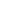 Opfylder ikke kriterierne for klassificering som pris PLN udgøre en risiko i denne klasse.Action Kimcellemutagenicitet Ikke klassificeret som mutagene.SC kræftfremkaldendeIkke klassificeret som kræftfremkaldende.g) Reproduktionstoksicitetikkeklassificeret som reproduktionstoksiske.h) de negative virkninger på målorganer - engangs-eksponering afdampene til at forblive i gas med høj koncentration kan forårsage kvalme, hovedpine og svimmelhed, og i ekstreme tilfælde p rowadzące bevidstløshed og død i fravær af oxygen i miljøet. Den mest følsomme for hypoksi er væv kræver rig på iltforbrug: centralnervesystemet, hjerte, parenkymorganer. Symptomerne på hypoxi er oprindeligt åndenød og træthed, hovedpine, svimmelhed, optræder ± forstyrrelser af bevidsthed, manglende koordinering, døsighed, kvalme og opkastning. Udsatte personer ofte mister deres orientering, de kan ikke forlade scenen alene. Ved koncentrationer endnu højere end 75% fald i blodtryk, bevidstløshed, kramper og unormal vejrtrækning før døden.i) målorganstoksicitet-gentagen eksponeringLangvarig udsættelse for dampe af gassen kan påvirke centralnervesystemet. For lang og gentagne stå i atmosfæren af gaskoncentrationer med betydelige symptomer som følge af hypoxi, dvs.. Hurtigere puls og vejrtrækning, død ved kvælning eller hjerteanfald.j) aspirationsfareikke opfylder kriterierne for klassificering som en positur-bindende trussel i denne klasse.SC carcinogenicitet:Ingen data til rådighed.Mutagenicitet:Ingen tilgængelige data.h) Reproduktionstoksicitet:Ikke bestemt (Undersøgelse To frugtbarhed og udvikling).Sensibilisering Respiratory eller læder E:Undersøgelse ikke er teknisk muligt. Indeholder ingen sensibiliserende stof.Toksiske virkninger på målorganer - eksponering af enkeltIndånding:lav gaskoncentration årsag dårlig irritation; ved høj st ężeniach gas eller langtidseksponering er hovedpine, svimmelhed, hoste, tilstoppet Sci åndedrætsbesvær, psykomotorisk agitation, døsighed, ved meget høje koncentrationer, bevidstløshed, respiratorisk lammelse.Toksiske virkninger på målorganer - gentagen eksponering af:Langvarig udsættelse for gassen ved lave koncentrationer kan forårsage sygdomme i centralnervesystemet.Aspirationsfare:Ingen data til rådighed.PUNKT 12: Miljøoplysninger12.1.Toksicitetsdatafor propan-butan fraktionvandmiljø:LC50: 14,22-69,43mg / l - KOMPONENTER Akut toksicitet for vanddyr; Daphnid QSAR,48h sigtpå hvirvelløse dyr; test ikke nødvendigvis videnskabeligtEC50: 7,71-16,5mg / l - SC akut toksicitet for alger; Grøn alger, QSAR, 96hLC50: 24,11-147,54mg / l - KOMPONENTER akut toksicitet i fisk; QSAR,96h sigttoksicitet i fisk; ikke nødvendig ud fra et videnskabeligt synspunkt bosættelser:Toksicitetstest på sedimentlevende organismer: ingen (undersøgelse videnskabeligt ubegrundet)Land miljø:Ingen ledigedata.12,2  Persistens og nedbrydelighedbiotiskedata for den del af propan-butanBionedbrydelighed i vand: Let bionedbrydeligt (50% efter 3 dage, QSAR)Bionedbrydelighed i jord: Ingen data tilgængeligeAbiotiskedata for den del af propan-butanHydrolyse som funktion af pH: ingen dataFotolyse: stoffet kan nedbrydes i luften mellemprodukt12.3. BioakkumulerendePropan-butan fraktion - ingen data.12.4. Mobilitet i jordfraktion Propan-butan - ingen data tilgængelige ępnych.12.5. Resultater af PBT og vPvBblanding indeholder ingen stoffer, beregnet som PBT ellervPvB.12.6. Andre skadelige virkninger afingen data.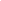 PUNKT13:Forhold vedrørende bortskaffelse13.1 Metoder til affaldsbehandlingefterkomme: Loven af 14. december 2012. ODPA på taget (EFT 2013 pos. 21) med halvdelen źniejszymi ændringer.Loven af 13. juni 2013. På emballage og emballageaffald (EFT 2013 pos. 888)Regulering af miljøministeren af 9. december 2014. På affald EFT 2014 element # 0. 1923Affaldskoder / Assimilation af affald i overensstemmelse med den liste over affald16 03 06 Organisk affald end de i 16 03  03 80 16 0505 1604 * gasser i containere (herunder haloner) indeholdende farlige stoffer01 11 * Metalemballage indeholdende farlige porøs matrix (. fx asbest), herunder tomme trykbeholdere* - farligtaffaldSIU bør ikke udledes i afløb.Żnione Tom emballage skal overføres til deponering. C, og ikke brænder ikke skære tomme dåser. Indholdet af dåserne bør fjernes fuldstændigt (herunder drivmiddel). Beholdere, der ikke er tømt żnione som farligt affald.PUNKT14:Transportoplysninger14.2 Proper Shipping Name:Fragt -ADR / RID:	Aerosoler, brandfarligSøfartstransport - IMDG:	AEROSOLSlufttransport - IATA	AEROSOLS14,3 klasse (r) transport:road -ADR / RID:	klasse: 2.1; Klassifikation kode 5F; Label: 2,1; Tunnel kode: DBefordring med søgående - IMDG klasse 2.1; EMS nummer: FD, SU; Label: 2,1; Marine pollutant: Nej Lufttransport - IATA Klasse 2.1; UN1950, AEROSO LS. 2.1.14.4 PG: Fragt -ADR / RID: Søtransport - IMDG: Air - IATA---14.5 Miljøfarer Ingen14.6 Særlige forsigtighedsregler for brugeren: Særlig advarsel for brugeren: Advarsel: Gasser14.7 Bulktransport i henhold til bilag II til MARPOL og IBC-koden: ikke anvendeligPUNKT15:oplysninger om regulering15.1 sikkerhed, sundhed og miljø blandingEuropa-Parlamentets og Rådets forordning (EF) 1272/2008 af 16. december 2008. om klassificering, mærkning og emballering af stoffer og blandinger og om ændring og ophævelse af direktiv 67/548 / EØF og 1999/45 / EF, og om ændring af forordning (EF) nr 1907/2006. (Den Europæiske Unions Tidende L335 / 1 / dateret. 31.12.2008)Europa-Parlamentets og Rådets forordning (EF) nr 1336/2008 af 16. december 2008. om ændring af forordning (EF) nr 648/2004 med henblik på tilpasning til forordning (EF) nr 1272/2008 om klassificering, mærkning og emballering af stoffer og blandinger.Europa-Parlamentets og Rådets 2008/112 / EF af 16. december 2008. Ændring af Rådets direktiv 76/768 / EØF, 88/378 / EØF og 1999/13 / EF og direktiv 2000/53 / EF, 2002/96 / EF og 2004/42 / EF af Europa-Parlamentets og Rådets henblik på at tilpasse dem til forordning (EF) nr 1272/2008 om klassificering, mærkning og emballering af stoffer og blandinger.Kommissionens forordning (EF) nr 790/2009 af 10. august 2009. Tilpasning til den tekniske og videnskabelige udvikling af Europa-Parlamentets og Rådets forordning (EF) nr 1272/2008 af 16. december 2008. Ved klassificering, mærkning og emballering af stoffer og blandinger afforordning (EF) nr 1907/2006 af Europa-Parlamentets og Rådets af 18. december 2006. om registrering, vurdering og godkendelse af samt begrænsninger for kemikalier (Reach), om oprettelse af et Europa jskiej kemikalieagentur og om ændring direktiv 1999/45-bindende / EF og ophævelse af Rådets forordning (EØF) nr 793/93 og Kommissionens forordning (EF) nr 1488/94 samt Rådets direktiv 76/769 / EØF og direktiv 91/155 / EØF, 93/67 / EØF, 93 / 105 / EF og 2000/21 / EFKommissionens forordning (EF) nr 340/2008 af 16. april 2008. om gebyrer og afgifter til det Europæiske Kemikalieagentur i henhold til forordning (EF) nr 1907/2006 af Europa-Parlamentets og Rådet om registrering, vurdering og godkendelse af samt begrænsninger for kemikalier (REACH)(EFT. EU L 107 af 17. april 2008 Etnia.)Kommissionens forordning (EF) nr 440/2008 af 30. maj 2008. om fastlæggelse af forsøgsmetoder i henhold til forordning (EF) nr 1907/2006 af Europa-Parlamentets og Rådets forordning om registrering, vurdering godkendelse og begrænsning af kemikalier (REACH) (EFT. EU L 142 af 31. maj 20108 r.)Kommissionens forordning (EF) nr 761/2009 af 23. juli 2009. om ændring med henblik på tilpasning til tekniske udvikling af forordning (EF) nr 440/2008 om fastlæggelse af forsøgsmetoder i henhold til forordning (EF) nr 1907/2006 af Europa-Parlamentets og Rådets forordning om registrering, vurdering og godkendelse af samt begrænsninger for kemikalier (REACH) (EFT. EU L 220 af 24. august 2009).Kommissionens forordning (EU) nr 1152/2010 af 8. december 2010. om ændring, med henblik på tilpasning til den tekniske udvikling, af forordning (EF) nr 440/2008 om fastlæggelse af forsøgsmetoder i henhold til forordning (EF) nr 1907/2 006 Europa-Parlamentets og Rådets forordning om registrering, vurdering og godkendelse af samt begrænsninger for kemikalier (REACH).Kommissionens forordning (EU) nr 640/2012 af 6. juli 2012. om ændring med henblik på tilpasning til den tekniske udvikling, af forordning (EF) nr 440/2008 om fastlæggelse af forsøgsmetoder i henhold til forordning (EF) nr 1907/2006 af Europa-Parlamentets og Rådets om registrering, vurdering og godkendelse af samt begrænsninger for kemikalier (REACH)forordning (EU) 2015/830 af 28. maj 2015. om ændring af forordning (EF) nr 1907/2006 af Europa-Parlamentets og Rådets Reach (REACH)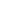 Berigtigelse til Kommissionens forordning (EU) 2015/830 af 28. maj 2015. om ændring af forordning (EF) nr 1907/2006 af Europa-Parlamentets og Rådet sprawiere jestracji, vurdering og godkendelse af samt begrænsninger for kemikalier (REACH) (EFT L 132, 29,5 0,2015)Regulering af ministeren for sundhed af 10. august 2012. På de kriterier og klassificering af kemisk og Substanc ji deres blandinger (EFT 2012 nr 0 pos. 1018).Regulering af ministeren for sundhed af 24. juli 2012. om kemiske stoffer og blandinger, faktorer eller teknologiske processer med kræftfremkaldende eller mutagene i arbejdsmiljøet (lovtidende 2012, punkt # 0. 890)Kommissionens forordning (EU) nr 618 / 2012 af 10. juli 2012. tilpasning til den tekniske og videnskabelige udvikling af Europa-Parlamentets og Rådets forordning (EF) nr 1272/2008 om klassificering, mærkning og emballering af stoffer og blandinger.16. Regulering af sundhedsministerens af 22. maj 2012. Om metoden til mærkning af steder, rørledninger, beholdere og tanke, i hvilke żących opbevarer eller indeholder farlige stoffer eller blandinger farlige.Regulering af ministeren for sundhed af 20. april 2012. På mærkning af kemiske stoffer og blandinger og visse blandinger (EFT 2012,445).Kommissionens forordning (EU) nr 286/2011 af 10. marts 2011. Tilpasning til den tekniske og videnskabelige udvikling af Europa-Parlamentets og Rådets forordning (EF) nr 1272/2008 om klassificering, mærkning og emballering af stoffer og blandinger.Loven af 25. februar 2011. Den kemiske stoffer og blandinger (lovtidende nr 63, post. 322 af 2011)20. Regulering af sundhedsministeren den 2. februar 2011. På tests og målinger af skadelige faktorer i	miljøetarbejde (Dz. U. No. 33, post.166).Kommissionens forordning 453/2010 / EF af 20. maj 2010. om ændring af forordning (EF) nr 1907/2006 af Europa-Parlamentets og Rådets forordning om registrering, vurdering og godkendelse af samt begrænsninger for kemikalier (REACH).Kommissionens forordning af 10. august 2009. 790/2009 / EF om tilpasning til den tekniske og videnskabelige udvikling af Europa-Parlamentets og Rådets forordning (EF) nr 1272/2008 af 16. december 2008. Ved klassificering, mærkning og emballering af stoffer og blandinger.Arbejds- og socialpolitik af 16. juni 2009. Ændring af forordningen om maksimalt tilladelige koncentration og intensitet af skadelige faktorer i arbejdsmiljøet (Dz. U. 105, element. 873, 2009.).Sundhedsminister af 11. juni 2012. På de kategorier af farlige stoffer og blandinger, som pakken er forsynet med en lukning mod åbning af børn og følbare advarsler (EFT 2012 pos. 688)Loven af 14. december 2012. affald (EFT 2013 pos. 21) med halv źniejszymi ændringer.Loven af 13. juni 2013. På emballage og emballageaffald (EFT 2013 pos. 888)Regulering af miljøministeren af 9. december 2014. På katalog af affald (EFT 2014 nr 0 pos. 1923)regulering af ministeren for sundhed af 30. december 2004. om arbejdsmiljø vedrørende tilstedeværelsen af kemiske agenser (lovtidende 2005 nr 11, punkt. 86)forordning af ministeren for arbejdskraft og socialpolitik af 29. november 2002. i den maksimalt tilladelige koncentration og intensitet af skadelige faktorer i arbejdsmiljøet (lovtidende 2002 nr 217, element. 1833 semi-Zn. d.)Regulering af ministeren for økonomi af 21. december 2005. om væsentlige krav til personlige værnemidler ( lovtidende 2005 nr 259, element. 2173)Regulering af ministeren for økonomi af 21. marts 2002. om krav til gennemførelse af processen med varmebehandling af affald (lovtidende 2002 nr 37, post. 339 med halv Zn. d.)Loven af 19. august 2011. om transport af farligt gods (EFT 2011 Nr 227, element. 1367)Redegørelse for regeringen af 26. juli 2005. På ikrafttræden af ændringer til bilag A og B til den europæiske konvention om international transport har lave farligt gods ad vej (ADR), s porządzonej i Geneve den 30. september 1957 (Dz. 2005 No. 178, element. 1481)lov af 12. december 2003. eństwie en sikker generelle produkter (EFT 2003 nr 229, element. 2275)Kommissionens ved forordning (EU) nr 944/2013 af 2. oktober 2013 to the adjustment tekniske og videnskabelige udvikling af Europa-Parlamentets og Rådets forordning (EF) nr 1272/2008 om klassificering, mærkning og emballering af stoffer og blandinger (EØS-relevant tekst)regulering af ministeren for økonomi af 10. marts 2014. om ændring af forordning om detaljerede behov ñ for aerosoler EFT 2014 element. 345Regulering af ministeren for økonomi dateret 5. november 2009. Den specifikke behov N for aerosoler (lovtidende 2009 nr 188, element. 460 1)Regulering af ministeren for økonomi af 20. juli 2009. Den specifikke behov ñ til mærkning af emballeret (lovtidende 2009 nrpos. 1010)15.2 kemikaliesikkerhedsvurderingLeverandør foretog ikke en kemikaliesikkerhedsvurdering i forhold til blandingen.PUNKT16:Andreoplysningerændringerindført ved opdateringen: opdatere retsgrundlag.Forkortelser og initialordATE = Vurdering af Akut ToksicitetCLP= Lovgivning om Klassificering, mærkning og emballering(forordning (EF) nr 1272/2008)DEL = effektniveauerDNEL = Afledt niveauEUHsætning = CLP-specifikke Hazardkoncentrationer PEC = hvor givet s og eksponeringPNEC = Predicted koncentration, der forårsager ændringer i  miljøprocedurenog klassifikation anvendes til at klassificere blandinger i overensstemmelse med forordning (EF) 1272/2008 [CLP]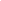 H222 - Yderst brandfarlig aerosolH225 - Meget brandfarlig væske og dampH226 - Brandfarlig væske og dampH304 - Indtagelse halshugning og kommer ind i luftvejene kan resultere døden.H317 - der kan forårsage allergisk hudreaktionH319 - Forårsager alvorlig øje żniąco Dr.H336 - der kan forårsage sløvhed eller svimmelhedH411 - Giftig for organismer, der lever i vand, på grund af den langsigtede virkninger JAC.Fulde tekst af klassificeringer [CLP / GHS]Flam.Aerosol 1 - brandfarlig aerosol produkt, cate gori 1Flam. Gas 1 - Brandfarlig gas, Kategori 1Tryk. Gas - Gas under presYderligere oplysningerDenne information er baseret på vores nuværende tilstand af kunst og produkt, som det er brugt. Oplysningerne om dette produkt præsenteres med henblik på at tage hensyn til kravene i sikkerhedsdatablade, og ikke at garantere dets individuelle WLA ściwości. Hvis betingelserne for anvendelse af produktet ikke er under kontrol af den leverandør, ansvaret for sikker brug af produktet falder på brugeren. Arbejdsgiveren har pligt til at informere alle medarbejdere, der tårer kommer i kontakt med produktet, om de farer og sikkerhedsforanstaltninger, der er specificeret i den nærmeste Arci karakteristika. Dette sikkerhedsdatablad er udarbejdet på baggrund af kortet (r) karakteristika leveres af producenten og / eller internet databaser og gældende regler.KomponentCAS nrTWA mg /m3STEL mg /m3STELopdaterButan106-97-819003000-29.11.2002Propan74-98-61800--29.11.200214.1UN-nummer (UN-nummer):Fragt -ADR / RID:UN1950Maritime - IMDG:UN1950Lufttransport - IATAUN1950klassificering i overensstemmelse med forordning (EF) 1272/2008klassificeringsprocedureFlam . Aerosol 1, H222regel bridging "Spray"den fulde tekst af forkortede H:H220 - Yderst brandfarlig gas